Supplemental InformationApplication Of A Simple Method To Study Single Particle Bioaerosols Including Preferential AerosolizationN. Groulx, N. Turgeon and C. Duchaine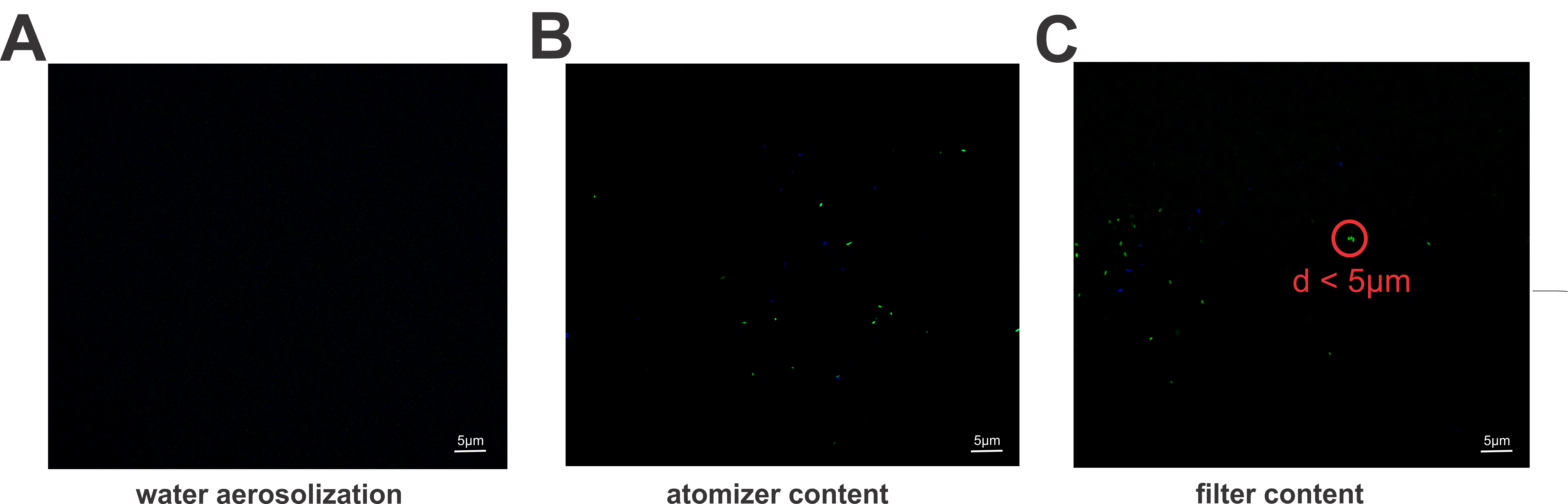 